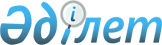 О внесении изменений и дополнений в решение Западно-Казахстанского областного маслихата от 14 декабря 2009 года № 16-1 "Об областном бюджете на 2010-2012 годы"
					
			Утративший силу
			
			
		
					Решение Западно-Казахстанского областного маслихата от 13 декабря 2010 года № 28-1. Зарегистрировано Департаментом юстиции Западно-Казахстанской области 15 декабря 2010 года за № 3056. Утратило силу - решением Западно-Казахстанского областного маслихата от 3 ноября 2011 года № 35-6      Ескерту. Утратило силу - решением Западно-Казахстанского областного маслихата от 03.11.2011 № 35-6      В соответствии с Бюджетным кодексом Республики Казахстан от 4 декабря 2008 года № 95-IV и Законом Республики Казахстан "О местном государственном управлении и самоуправлении в Республике Казахстан" от 23 января 2001 года № 148, областной маслихат РЕШИЛ:



      1. Внести в решение Западно-Казахстанского областного маслихата "Об областном бюджете на 2010-2012 годы" от 14 декабря 2009 года № 16-1 (зарегистрированный в Реестре государственной регистрации нормативных правовых актов за № 3035, опубликованное 29 декабря 2009 года, 7 января 2010 года, 14 января 2010 года, 21 января 2010 года, 23 января 2010 года, 26 января 2010 года, 4 февраля 2010 года, 9 февраля 2010 года, 11 февраля 2010 года, 16 февраля 2010 года в газете "Приуралье" № 147, № 1, № 3, № 7, № 8, № 9, № 13, № 15, № 16, № 18 и 29 декабря 2009 года, 31 декабря 2009 года, 7 января 2010 года, 12 января 2010 года, 14 января 2010 года, в газете "Орал өңірі"  № 147, № 148, № 1, № 2-3, № 4), следующие изменения и дополнения:



      1) в пункте 1:

      в подпункте 1) цифру "82 740 796" заменить цифрой "82 739 285";

      цифру "54 871 517" заменить цифрой "54 870 006";

      в подпункте 2) цифру "87 743 900" заменить цифрой "87 742 389";



      2) пункт 9 изложить в следующей редакции:

      "9. Утвердить резерв местного исполнительного органа области на 2010 год в размере 614 853 тыс. тенге.";



      3) приложение 1 к указанному решению изложить в новой редакции согласно приложению к настоящему решению.



      2. Настоящее решение вводится в действие с 1 января 2010 года.      Председатель сессии               И. Илимисов

      Секретарь областного маслихата    М. Құлшар

Приложение

      к решению маслихата

от 13 декабря 2010 года № 28-1      Приложение 1

к решению маслихата

от 14 декабря 2009 года № 16-1 Областной бюджет на 2010 годтыс. тенге
					© 2012. РГП на ПХВ «Институт законодательства и правовой информации Республики Казахстан» Министерства юстиции Республики Казахстан
				Категория Категория Категория Категория Категория Сумма 
Класс Класс Класс Класс Подкласс Подкласс Подкласс Специфика Специфика Наименование 
I. ДОХОДЫ82 739 2851Налоговые поступления27 670 78501Подоходный налог8 534 9112Индивидуальный подоходный налог8 534 91103Социальный налог11 227 9271Социальный налог11 227 92705Внутренние налоги на товары, работы и услуги7 907 9473Поступления за использование природных и других ресурсов7 907 9474Сборы за ведение предпринимательской и профессиональной деятельности07Прочие налоги01Прочие налоги2Неналоговые поступления191 59401Доходы от государственной собственности34 3601Поступления части чистого дохода государственных предприятий1523Дивиденды на государственные пакеты акций, находящиеся в коммунальной собственности04Доходы на доли участия в юридических лицах, находящиеся в государственной собственности1 5005Доходы от аренды  имущества, находящегося в государственной собственности27 5006Вознаграждения (интересы) за размещение бюджетных средств на банковских счетах1 5637Вознаграждения (интересы) по кредитам, выданным из государственного бюджета3 64503Поступления денег от проведения государственных закупок, организуемых государственными учреждениями, финансируемыми из государственного бюджета3001Поступления денег от проведения государственных закупок, организуемых государственными учреждениями, финансируемыми из государственного бюджета30004Штрафы, пени, санкции, взыскания, налагаемые государственными учреждениями, финансируемыми из государственного бюджета, а также содержащимися и финансируемыми из бюджета (сметы расходов) Национального Банка Республики Казахстан  154 4971Штрафы, пени, санкции, взыскания, налагаемые государственными учреждениями, финансируемыми из государственного бюджета, а также содержащимися и финансируемыми из бюджета (сметы расходов) Национального Банка Республики Казахстан, за исключением поступлений от организаций нефтяного сектора 154 49706Прочие неналоговые поступления2 4371Прочие неналоговые поступления2 4373Поступления от продажи основного капитала6 90001Продажа государственного имущества, закрепленного за государственными учреждениями6 9001Продажа государственного имущества, закрепленного за государственными учреждениями6 9004Поступление трансфертов 54 870 00601Трансферты из нижестоящих органов государственного управления1 747 3192Трансферты из районных (городских) бюджетов1 747 31902Трансферты из вышестоящих органов государственного управления53 122 6871Трансферты из республиканского бюджета53 122 68703Трансферты в бюджеты областей, городов Астаны и Алматы1Взаимоотношения областного бюджета, бюджета городов Астаны и Алматы с другими областными бюджетами, бюджетами городов Астаны и Алматы 0Функциональная группа Функциональная группа Функциональная группа Функциональная группа Функциональная группа Сумма
Функциональная подгруппа Функциональная подгруппа Функциональная подгруппа Функциональная подгруппа Администратор бюджетной программы Администратор бюджетной программы Администратор бюджетной программы Программа Программа Наименование 
II. ЗАТРАТЫ87 742 38901Государственные услуги общего характера2 042 4501Представительные, исполнительные и другие органы, выполняющие общие функции государственного управления929 335110Аппарат маслихата области38 021001Услуги по обеспечению деятельности маслихата области36 821002Создание информационных систем004Материально-техническое оснащение государственных органов1 200120Аппарат акима области891 314001Услуги по обеспечению деятельности акима области424 993002Создание информационных систем161 979003Организация деятельности центров обслуживания населения по предоставлению государственных услуг физическим и юридическим лицам по принципу "одного окна"304 3422Финансовая деятельность1 011 006257Управление финансов области1 011 006001Услуги по реализации государственной политики в области исполнения местного бюджета и управления коммунальной собственностью102 768002Создание информационных систем003Организация работы по выдаче разовых талонов и обеспечение полноты сбора сумм от реализации разовых талонов009Организация приватизации коммунальной собственности2 193010Учет, хранение, оценка и реализация имущества, поступившего в коммунальную собственность113Целевые текущие трансферты из местных бюджетов906 0455Планирование и статистическая деятельность102 109258Управление экономики и бюджетного планирования области 102 109001Услуги по реализации государственной политики в области формирования и развития экономической политики, системы государственного планирования и управления области102 109002Создание информационных систем02Оборона105 0691Военные нужды12 143250Управление по мобилизационной подготовке, гражданской обороне, организации предупреждения и ликвидации аварий и стихийных бедствий области12 143003Мероприятия в рамках исполнения всеобщей воинской обязанности9 253007Подготовка территориальной обороны и территориальная оборона областного масштаба2 8902Организация работы по чрезвычайным ситуациям92 926250Управление по мобилизационной подготовке, гражданской обороне, организации предупреждения и ликвидации аварий и стихийных бедствий области92 926001Услуги по реализации государственной политики на местном уровне в области мобилизационной подготовки, гражданской обороны, организации предупреждения и ликвидации аварий и стихийных бедствий26 637002Создание информационных систем004Мероприятия гражданской обороны областного масштаба8 152005Мобилизационная подготовка и мобилизация областного масштаба762006Предупреждение и ликвидация чрезвычайных ситуаций областного масштаба57 375271Управление строительства области0002Развитие объектов мобилизационной подготовки и чрезвычайных ситуаций03Общественный порядок, безопасность, правовая, судебная, уголовно-исполнительная деятельность2 738 9091Правоохранительная деятельность2 738 909252Исполнительный орган внутренних дел, финансируемый из областного бюджета2 668 039001Услуги по реализации государственной политики в области обеспечения охраны общественного порядка и безопасности на территории области2 474 420002Организация работы медвытрезвителей и подразделений полиции, организующих работу медвытрезвителей35 530003Поощрение граждан, участвующих в охране общественного порядка2 010005Создание информационных систем0006Капитальный ремонт зданий, помещений и сооружений государственных органов11 636011Материально-техническое оснащение государственных органов82 127012Организация временной изоляции, адаптации и реабилитации несовершеннолетних 13 797013Услуги по размещению лиц, не имеющих определенного места жительства и документов31 240014Организация содержания лиц, арестованных в административном порядке12 364015Организация содержания служебных животных 016Проведение операции "Мак"2 425018Обеспечение охраны общественного порядка во время проведения мероприятий международного значения за счет целевых трансфертов из республиканского бюджета1 401019Содержание, материально-техническое оснащение дополнительной штатной численности миграционной полиции, документирование оралманов782020Содержание и материально-техническое оснащение Центра временного размещения оралманов и Центра адаптации и интеграции оралманов307271Управление строительства области70 870003Развитие объектов органов внутренних дел 70 87004Образование11 519 9861Дошкольное воспитание и обучение257 327261Управление образования области257 327027Целевые текущие трансферты бюджетам районов (городов областного значения) на реализацию государственного образовательного заказа в дошкольных организациях образования257 3272Начальное, основное среднее и общее среднее образование3 107 269260Управление туризма, физической культуры и спорта области1 310 281006Дополнительное образование для детей и юношества по спорту949 487007Общеобразовательное обучение одаренных в спорте детей в специализированных организациях образования360 794261Управление образования области1 796 988003Общеобразовательное обучение по специальным образовательным учебным программам541 893006Общеобразовательное обучение одаренных детей в специализированных организациях образования417 104018Целевые текущие трансферты бюджетам районов (городов областного значения) на содержание вновь водимых объектов образования573 778026Целевые текущие трансферты бюджетам районов (городов областного значения) на внедрение новых технологий государственной системы в сфере образования0048Целевые текущие трансферты бюджетам районов (городов областного значения) на оснащение учебным оборудованием кабинетов физики, химии, биологии в государственных учреждениях начального, основного среднего и общего среднего образования114 660058Целевые текущие трансферты бюджетам районов (городов областного значения) на создание лингафонных и мультимедийных кабинетов в государственных учреждениях начального, основного среднего и общего среднего образования149 5534Техническое и профессиональное, послесреднее образование2 262 319253Управление здравоохранения области156 749043Подготовка специалистов в организациях технического и профессионального, послесреднего образования156 749261Управление образования области2 105 570024Подготовка специалистов в организациях технического и профессионального образования2 105 5705Переподготовка и повышение квалификации специалистов566 223252Исполнительный орган внутренних дел, финансируемый из областного бюджета9 934007Повышение квалификации и переподготовка кадров9 934253Управление здравоохранения области16 564003Повышение квалификации и переподготовка кадров16 564060Подготовка и переподготовка кадров261Управление образования области539 725010Повышение квалификации и переподготовка кадров81 001060Подготовка и переподготовка кадров458 7249Прочие услуги в области образования5 326 848261Управление образования области3 258 575001Услуги по реализации государственной политики на местном уровне в области образования 48 073002Создание информационных систем0004Информатизация системы образования в областных государственных учреждениях образования26 842005Приобретение и доставка учебников, учебно-методических комплексов для областных государственных учреждений образования31 200007Проведение школьных олимпиад, внешкольных мероприятий и конкурсов областного масштаба207 738008Капитальный, текущий ремонт объектов образования в рамках реализации стратегии региональной занятости и переподготовки кадров235 033011Обследование психического здоровья детей и подростков и оказание психолого-медико-педагогической консультативной помощи населению157 226012Реабилитация и социальная адаптация детей и подростков с проблемами в развитии0016Целевые текущие трансферты из республиканского бюджета бюджетам районов (городов областного значения) на капитальный, текущий ремонт объектов образования в рамках реализации стратегии региональной занятости и переподготовки кадров352 185017Целевые текущие трансферты из областного бюджета бюджетам районов (городов областного значения) на капитальный, текущий ремонт объектов образования в рамках реализации стратегии региональной занятости и переподготовки кадров160 974020Целевые текущие трансферты из республиканского бюджета бюджетам районов (городов областного значения) на приобретение оборудования для кабинетов "Самопознания"022Целевые текущие трансферты из республиканского бюджета бюджетам районов (городов областного значения) на обеспечение учебными материалами дошкольных организаций образования, организаций среднего, технического и профессионального, послесреднего образования, институтов повышения квалификации по предмету "Самопознание"57 917029Методическая работа10 379113Целевые текущие трансферты из местных бюджетов1 971 008114Целевые трансферты на развитие из местных бюджетов271Управление строительства области2 068 273007Целевые трансферты на развитие из республиканского бюджета бюджетам районов (городов областного значения) на строительство и реконструкцию объектов образования1 585 203008Целевые трансферты на развитие из областного бюджета бюджетам районов (городов областного значения) на строительство и реконструкцию объектов образования80 154037Строительство и реконструкция объектов образования 402 91605Здравоохранение22 329 1411Больницы широкого профиля148 462253Управление здравоохранения области148 462004Оказание стационарной медицинской помощи по направлению специалистов первичной медико-санитарной помощи и организаций здравоохранения, за исключением медицинской помощи, оказываемой из средств республиканского бюджета148 4622Охрана здоровья населения646 410253Управление здравоохранения области646 410005Производство крови, ее компонентов и препаратов для местных организаций здравоохранения 399 057006Услуги по охране материнства и детства159 316007Пропаганда здорового образа жизни87 196017Приобретение тест-систем для проведения дозорного эпидемиологического надзора8413Специализированная медицинская помощь3 034 741253Управление здравоохранения области3 034 741009Оказание медицинской помощи лицам, страдающим туберкулезом, инфекционными, психическими заболеваниями и расстройствами2 308 624019Обеспечение больных туберкулезом противотуберкулезными препаратами79 208020Обеспечение больных диабетом противодиабетическими препаратами70 330021Обеспечение онкологических больных химиопрепаратами022Обеспечение больных с почечной недостаточностью лекарственными средствами, диализаторами, расходными материалами и больных после трансплантации почек лекарственными средствами92 543026Обеспечение факторами свертывания крови при лечении взрослых, больных гемофилией290 399027Централизованный закуп вакцин и других медицинских иммунобиологических препаратов для проведения иммунопрофилактики населения160 408036Обеспечение тромболитическими препаратами больных с острым инфарктом миокарда33 2294Поликлиники5 139 483253Управление здравоохранения области5 139 483010Оказание амбулаторно-поликлинической помощи населению за исключением медицинской помощи, оказываемой из средств республиканского бюджета4 047 111014Обеспечение лекарственными средствами и специализированными продуктами детского и лечебного питания отдельных категорий населения на амбулаторном уровне1 092 3725Другие виды медицинской помощи724 595253Управление здравоохранения области724 595011Оказание скорой медицинской помощи и санитарная авиация706 417029Областные базы спецмедснабжения18 1789Прочие услуги в области здравоохранения12 635 450253Управление здравоохранения области2 946 459001Услуги по реализации государственной политики на местном уровне в области здравоохранения72 028002Капитальный, текущий ремонт объектов здравоохранения в рамках реализации стратегии региональной занятости и переподготовки кадр510 001008Реализация мероприятий по профилактике и борьбе со СПИД в Республике Казахстан26 196013Проведение патологоанатомического вскрытия47 254015Создание информационных систем0016Обеспечение граждан бесплатным или льготным проездом за пределы населенного пункта на лечение37 978018Информационно-аналитические услуги в области здравоохранения19 187023Социальная поддержка медицинских и фармацевтических работников, направленных для работы в сельскую местность0028Содержание вновь вводимых объектов здравоохранения23 263031Материально-техническое оснащение государственных органов здравоохранения980032Капитальный ремонт зданий, помещений и сооружений медицинских организаций здравоохранения1 066 552033Материально-техническое оснащение медицинских организаций здравоохранения1 143 020271Управление строительства области9 688 991038Строительство и реконструкция объектов здравоохранения 9 688 99106Социальная помощь и социальное обеспечение2 555 7421Социальное обеспечение1 386 790256Управление координации занятости и социальных программ области914 967002Предоставление специальных социальных услуг для престарелых и инвалидов в медико-социальных учреждениях (организациях) общего типа427 297012Предоставление специальных социальных услуг для детей-инвалидов в государственных медико-социальных учреждениях (организациях) для детей с нарушениями функций опорно-двигательного аппарата013Предоставление специальных социальных услуг для инвалидов с психоневрологическими заболеваниями, в психоневрологических медико-социальных учреждениях (организациях)252 150014Предоставление специальных социальных услуг для престарелых, инвалидов, в том числе детей-инвалидов, в реабилитационных центрах015Предоставление специальных социальных услуг для детей-инвалидов с психоневрологическими патологиями в детских психоневрологических медико-социальных учреждениях (организациях)235 520261Управление образования области461 809015Социальное обеспечение сирот, детей, оставшихся без попечения родителей461 809271Управление строительства области10 014039Строительство и реконструкция объектов социального обеспечения10 0142Социальная помощь815 003256Управление координации занятости и социальных программ области815 003003Социальная поддержка инвалидов115 760027Целевые текущие трансферты бюджетам районов (городов областного значения) на расширение программы социальных рабочих мест и молодежной практики312 000029Целевые текущие трансферты из республиканского бюджета бюджетам районов (городов областного значения) на обеспечение проезда участникам и инвалидам Великой Отечественной войны по странам Содружества Независимых Государств, по территории Республики Казахстан, а также оплаты им и сопровождающим их лицам расходов на питание, проживание, проезд для участия в праздничных мероприятиях в городах Москва, Астана к 65-летию Победы в Великой Отечественной войне4 012031Целевые текущие трансферты из республиканского бюджета бюджетам районов (городов областного значения) для выплаты единовременной материальной помощи участникам и инвалидам Великой Отечественной войны, а также лицам, приравненным к ним, военнослужащим, в том числе уволенным в запас (отставку), проходившим военную службу в период с 22 июня 1941 года по 3 сентября 1945 года в воинских частях, учреждениях, в военно-учебных заведениях, не входивших в состав действующей армии, награжденным медалью "За победу над Германией в Великой Отечественной войне 1941-1945 гг." или медалью "За победу над Японией", проработавшим (прослужившим) не менее шести месяцев в тылу в годы Великой Отечественной войны к 65-летию Победы в Великой Отечественной войне237 096035Целевые текущие трансферты бюджетам районов (городов областного значения) на выплату государственной адресной социальной помощи35 222036Целевые текущие трансферты бюджетам районов (городов областного значения) на выплату государственных пособий на детей до 18 лет110 9139Прочие услуги в области социальной помощи и социального обеспечения353 949256Управление координации занятости и социальных программ области353 949001Услуги по реализации государственной политики на местном уровне в области обеспечения занятости и реализации социальных программ для населения54 517004Создание информационных систем 0005Капитальный, текущий ремонт объектов социального обеспечения в рамках реализации стратегии региональной занятости и переподготовки кадров0011Оплата услуг по зачислению, выплате и доставке пособий и других социальных выплат0017Целевые текущие трансферты бюджетам районов (городов областного значения) на введение стандартов специальных социальных услуг018Размещение государственного социального заказа в неправительственном секторе за счет целевых трансфертов из республиканского бюджета5 023022Целевые текущие трансферты бюджетам районов (городов областного значения) на увеличение норм питания в медико-социальных учреждениях1 685113Целевые текущие трансферты из местных бюджетов292 724114Целевые трансферты на развитие из местных бюджетов07Жилищно-коммунальное хозяйство8 726 4311Жилищное хозяйство2 011 000271Управление строительства области2 011 000014Целевые трансферты на развитие из республиканского бюджета бюджетам районов (городов областного значения) на строительство и (или) приобретение жилья государственного коммунального жилищного фонда586 000027Целевые трансферты на развитие из республиканского бюджета бюджетам районов (городов областного значения) на развитие, обустройство и (или) приобретение инженерно-коммуникационной инфраструктуры1 425 0002Коммунальное хозяйство6 715 431271Управление строительства области699 603013Целевые трансферты на развитие бюджетам районов (городов областного значения) на развитие коммунального хозяйства85 000033Целевые трансферты на развитие из республиканского бюджета бюджетам районов (городов областного значения) на развитие системы водоснабжения044Целевые трансферты на развитие из областного бюджета бюджетам районов (городов областного значения) на развитие системы водоснабжения343 768046Целевые трансферты на развитие из республиканского бюджета бюджетам районов (городов областного значения) на развитие инженерно-коммуникационной инфраструктуры и благоустройство населенных пунктов в рамках реализации стратегии региональной занятости и переподготовки кадров79 806047Целевые трансферты на развитие из областного бюджета бюджетам районов (городов областного значения) на развитие инженерно-коммуникационной инфраструктуры и благоустройство населенных пунктов в рамках реализации стратегии региональной занятости и переподготовки кадров049Развитие инженерно-коммуникационной инфраструктуры и благоустройство населенных пунктов в рамках реализации стратегии региональной занятости и переподготовки кадров191 029279Управление энергетики и коммунального хозяйства области6 015 828001Услуги по реализации государственной политики на местном уровне в области энергетики и коммунального хозяйства45 285002Создание информационных систем0004Газификация населенных пунктов1 453 826006Материально-техническое оснащение государственных органов946014Целевые трансферты на развитие бюджетам районов (городов областного значения) на развитие коммунального хозяйства139 000017Целевые текущие трансферты из республиканского бюджета бюджетам районов (городов областного значения) на ремонт инженерно-коммуникационной инфраструктуры и благоустройство населенных пунктов в рамках реализации стратегии региональной занятости и переподготовки кадров508 063018Целевые текущие трансферты из областного бюджета бюджетам районов (городов областного значения)на ремонт инженерно-коммуникационной инфраструктуры и благоустройство населенных пунктов в рамках реализации стратегии региональной занятости и переподготовки кадров020Развитие инженерно-коммуникационной инфраструктуры и благоустройство населенных пунктов в рамках реализации стратегии региональной занятости и переподготовки кадров820 353021Целевые трансферты на развитие из республиканского бюджета бюджетам районов (городов областного значения) на развитие инженерно-коммуникационной инфраструктуры и благоустройство населенных пунктов в рамках реализации стратегии региональной занятости и переподготовки кадров742 658022Целевые трансферты на развитие из областного бюджета бюджетам районов (городов областного значения) на развитие инженерно-коммуникационной инфраструктуры и благоустройство населенных пунктов в рамках реализации стратегии региональной занятости и переподготовки кадров113Целевые текущие трансферты из местных бюджетов957 757114Целевые трансферты на развитие из местных бюджетов1 347 9403Благоустройство населенных пунктов0271Управление строительства области0015Целевые трансферты на развитие бюджетам районов (городов областного значения) на развитие благоустройства городов и населенных пунктов008Культура, спорт, туризм и информационное пространство2 898 3851Деятельность в области культуры1 055 187262Управление культуры области1 053 687001Услуги по реализации государственной политики на местном уровне в области культуры 27 143002Создание информационных систем0003Поддержка культурно-досуговой работы193 938004Увековечение памяти деятелей государства0005Обеспечение сохранности историко-культурного наследия и доступа к ним254 747007Поддержка театрального и музыкального искусства342 280113Целевые текущие трансферты из местных бюджетов235 579114Целевые трансферты на развитие из местных бюджетов271Управление строительства области1 500016Развитие объектов культуры1 5002Спорт1 004 881260Управление туризма, физической культуры и спорта области997 588001Услуги по реализации государственной политики на местном уровне в сфере туризма, физической культуры и спорта18 184003Проведение спортивных соревнований на областном уровне64 782004Подготовка и участие членов областных сборных команд по различным видам спорта на республиканских и международных спортивных соревнованиях914 622005Создание информационных систем 0271Управление строительства области7 293017Развитие объектов спорта72933Информационное пространство577 761259Управление архивов и документации области94 154001Услуги по реализации государственной политики на местном уровне по управлению архивным делом8 938002Обеспечение сохранности архивного фонда85 216004Создание информационных систем0262Управление культуры области128 297008Обеспечение функционирования областных библиотек128 297263Управление внутренней политики области244 718007Услуги по проведению государственной информационной политики через газеты и журналы125 399008Услуги по проведению государственной информационной политики через телерадиовещание119 319264Управление по развитию языков области110 592001Услуги по реализации государственной политики на местном уровне в области развития языков25 643002Развитие государственного языка и других языков народа Казахстана77 949007Создание информационных систем7 000271Управление строительства области0018Развитие объектов архивов04Туризм12 090260Управление туризма, физической культуры и спорта области12 090013Регулирование туристской деятельности12 0909Прочие услуги по организации культуры, спорта, туризма и информационного пространства248 466260Управление туризма, физической культуры и спорта области002Капитальный, текущий ремонт объектов спорта в рамках реализации стратегии региональной занятости и переподготовки кадров0262Управление культуры области90 159006Капитальный, текущий ремонт объектов культуры в рамках реализации стратегии региональной занятости и переподготовки кадров23 275013Целевые текущие трансферты из республиканского бюджета бюджетам районов (городов областного значения) на капитальный, текущий ремонт объектов культуры в рамках реализации стратегии региональной занятости и переподготовки кадров50 660014Целевые текущие трансферты из областного бюджета бюджетам районов (городов областного значения) на капитальный, текущий ремонт объектов культуры в рамках реализации стратегии региональной занятости и переподготовки кадров16 224263Управление внутренней политики области158 307001Услуги по реализации государственной, внутренней политики на местном уровне 105 807003Реализация региональных программ в сфере молодежной политики40 400004Создание информационных систем0006Материально-техническое оснащение государственных органов100113Целевые текущие трансферты из местных бюджетов12 00009Топливно-энергетический комплекс и недропользование1 303 7479Прочие услуги в области топливно-энергетического комплекса и недропользования1 303 747271Управление строительства области900 000019Целевые трансферты на развитие бюджетам районов (городов областного значения) на развитие теплоэнергетической системы900 000279Управление энергетики и коммунального хозяйства области403 747007Развитие теплоэнергетической системы595011Целевые трансферты на развитие бюджетам районов (городов областного значения) на развитие теплоэнергетической системы403 15210Сельское, водное, лесное, рыбное хозяйство, особоохраняемые природные территории, охрана окружающей среды и животного мира, земельные отношения3 930 3591Сельское хозяйство814 737255Управление сельского хозяйства области752 382001Услуги по реализации государственной политики на местном уровне в сфере сельского хозяйства49 069002Поддержка семеноводства109 074004Развитие информационно-маркетинговой системы сельского хозяйства0006Материально-техническое оснащение государственных органов190007Создание информационных систем0010Государственная поддержка племенного животноводства 156 452011Государственная поддержка повышения урожайности и качества производимых сельскохозяйственных культур 7 273014Субсидирование стоимости услуг по доставке воды сельскохозяйственным товаропроизводителям22 549016Обеспечение закладки и выращивания многолетних насаждений плодово-ягодных культур и винограда 2 904020Удешевление стоимости горюче-смазочных материалов и других товарно-материальных ценностей, необходимых для проведения весенне-полевых и уборочных работ 404 871024Строительство и реконструкция государственных пунктов искусственного осеменения животных, заготовки животноводческой продукции и сырья, площадок по убою сельскохозяйственных животных, специальных хранилищ (могильников) пестицидов, ядохимикатов и тары из-под них099Целевые текущие трансферты бюджетам районов (городов областного значения) на реализацию мер по оказанию социальной поддержки специалистов социальной сферы сельских населенных пунктов0109Проведение мероприятий за счет резерва Правительства Республики Казахстан на неотложные затраты0271Управление строительства области0020Развитие объектов сельского хозяйства0258Управление экономики и бюджетного планирования области 62 355099Целевые текущие трансферты бюджетам районов (городов областного значения) для реализации мер социальной поддержки специалистов социальной сферы сельских населенных пунктов62 3552Водное хозяйство837 095254Управление природных ресурсов и регулирования природопользования области13 151002Установление водоохранных зон и полос водных объектов 13 151003Обеспечение функционирования водохозяйственных сооружений, находящихся в коммунальной собственности0255Управление сельского хозяйства области251 996009Субсидирование стоимости услуг по подаче питьевой воды из особо важных групповых и локальных систем водоснабжения, являющихся безальтернативными источниками питьевого водоснабжения251 996271Управление строительства области571 948029Целевые трансферты на развитие бюджетам районов (городов областного значения) на развитие объектов водного хозяйства571 9483Лесное хозяйство333 850254Управление природных ресурсов и регулирования природопользования области333 850005Охрана, защита, воспроизводство лесов и лесоразведение324 433006Охрана животного мира9 417271Управление строительства области0021Развитие объектов лесного хозяйства05Охрана окружающей среды728 651254Управление природных ресурсов и регулирования природопользования области191 095001Услуги по реализации государственной политики в сфере охраны окружающей среды на местном уровне35 334008Мероприятия по охране окружающей среды115 350010Содержание и защита особо охраняемых природных территорий0011Проведение государственной экологической экспертизы объектов II, III, IV категорий0012Создание информационных систем0113Целевые текущие трансферты из местных бюджетов 40 411114Целевые трансферты на развитие из местных бюджетов271Управление строительства области537 556022Развитие объектов охраны окружающей среды537 5566Земельные отношения99 531251Управление земельных отношений области99 531001Услуги по реализации государственной политики в области регулирования земельных отношений на территории области30 426002Создание информационных систем3 090003Регулирование земельных отношений16 300113Целевые текущие трансферты из местных бюджетов 49 715114Целевые трансферты на развитие из местных бюджетов9Прочие услуги в области сельского, водного, лесного, рыбного хозяйства, охраны окружающей среды и земельных отношений1 116 495255Управление сельского хозяйства области863 478013Субсидирование повышения продуктивности и качества продукции животноводства391 773019Услуги по распространению и внедрению инновационного опыта026Целевые текущие трансферты бюджетам районов (городов областного значения) на проведение противоэпизоотических мероприятий270 570027Целевые текущие трансферты бюджетам районов (городов областного значения) на содержание подразделений местных исполнительных органов в области ветеринарии167 113028Услуги по транспортировке ветеринарных препаратов до пункта временного хранения4 022029Мероприятия по борьбе с вредными организмами сельскохозяйственных культур30 000258Управление экономики и бюджетного планирования области 253 017009Целевые текущие трансферты из республиканского бюджета бюджетам районов (городов областного значения) на финансирование социальных проектов в поселках, аулах (селах), аульных (сельских) округах в рамках реализации стратегии региональной занятости и переподготовки кадров159 974010Целевые текущие трансферты из областного бюджета бюджетам районов (городов областного значения) на финансирование социальных проектов в поселках, аулах (селах), аульных (сельских) округах в рамках реализации стратегии региональной занятости и переподготовки кадров93 04311Промышленность, архитектурная, градостроительная и строительная деятельность1 445 0192Архитектурная, градостроительная и строительная деятельность1 445 019267Управление государственного архитектурно-строительного контроля области25 821001Услуги по реализации государственной политики на местном уровне в сфере государственного архитектурно-строительного контроля25 821002Создание информационных систем271Управление строительства области1 339 149001Услуги по реализации государственной политики на местном уровне в области строительства46 125006Материально-техническое оснащение государственных органов1 367023Создание информационных систем109Проведение мероприятий за счет резерва Правительства Республики Казахстан на неотложные затраты113Целевые текущие трансферты из местных бюджетов10000114Целевые трансферты на развитие из местных бюджетов1 281 657272Управление архитектуры и градостроительства области80 049001Услуги по реализации государственной политики в области архитектуры и градостроительства на местном уровне20 049002Разработка комплексных схем градостроительного развития и генеральных планов населенных пунктов003Создание информационных систем113Целевые текущие трансферты из местных бюджетов60 00012Транспорт и коммуникации3 820 2191Автомобильный транспорт1 732 638268Управление пассажирского транспорта и автомобильных дорог области1 732 638003Обеспечение функционирования автомобильных дорог1 732 638007Целевые трансферты на развитие бюджетам районов (городов областного значения) на развитие транспортной инфраструктуры008Целевые текущие трансферты бюджетам районов (городов областного значения) на капитальный и средний ремонт автомобильных дорог районного значения (улиц города)4Воздушный транспорт226 500268Управление пассажирского транспорта и автомобильных дорог области226 500004Субсидирование регулярных внутренних авиаперевозок по решению местных исполнительных органов226 5009Прочие услуги в сфере транспорта и коммуникаций1 861 081268Управление пассажирского транспорта и автомобильных дорог области1 861 081001Услуги по реализации государственной политики на местном уровне в области транспорта и коммуникаций 42 466002Развитие транспортной инфраструктуры434 006005Субсидирование пассажирских перевозок по социально значимым межрайонным (междугородним) сообщениям127 097006Создание информационных систем012Материально-техническое оснащение государственных органов200013Ремонт и содержание автомобильных дорог областного значения, улиц городов и населенных пунктов в рамках реализации cтратегии региональной занятости и переподготовки кадров 342 578014Строительство и реконструкция автомобильных дорог областного значения, улиц городов и населенных пунктов в рамках реализации стратегии региональной занятости и переподготовки кадров 015Целевые текущие трансферты из республиканского бюджета бюджетам районов (городов областного значения) на ремонт и содержание автомобильных дорог районного значения, улиц городов и населенных пунктов в рамках реализации cтратегии региональной занятости и переподготовки кадров57 200016Целевые текущие трансферты из областного бюджета бюджетам районов (городов областного значения) на ремонт и содержание автомобильных дорог районного значения, улиц городов и населенных пунктов в рамках реализации cтратегии региональной занятости и переподготовки кадров017Целевые трансферты на развитие из республиканского бюджета бюджетам районов (городов областного значения) на строительство и реконструкцию автомобильных дорог районного значения, улиц городов и населенных пунктов в рамках реализации стратегии региональной занятости и переподготовки кадров149 811018Целевые трансферты на развитие из областного бюджета бюджетам районов (городов областного значения) на строительство и реконструкцию автомобильных дорог районного значения, улиц городов и населенных пунктов в рамках реализации стратегии региональной занятости и переподготовки кадров207 886113Целевые текущие трансферты из местных бюджетов278 037114Целевые трансферты на развитие из местных бюджетов221 80013Прочие1 239 5021Регулирование экономической деятельности59 486265Управление предпринимательства и промышленности области 59 486001Услуги по реализации государственной политики на местном уровне в области развития предпринимательства и промышленности 59 486006Создание информационных систем113Целевые текущие трансферты из местных бюджетов9Прочие1 180 016257Управление финансов области614 853012Резерв местного исполнительного органа области614 853258Управление экономики и бюджетного планирования области 18 998003Разработка технико-экономического обоснования местных бюджетных инвестиционных проектов (программ) и проведение его экспертизы18 998265Управление предпринимательства и промышленности области358 965007Реализация Стратегии индустриально-инновационного развития014Субсидирование процентной ставки по кредитам в рамках программы "Дорожная карта бизнеса - 2020"298 242015Частичное гарантирование кредитов малому и среднему бизнесу в рамках программы "Дорожная карта бизнеса - 2020"10 000016Сервисная поддержка ведения бизнеса в рамках программы "Дорожная карта бизнеса - 2020"50 723271Управление строительства области187 200051Развитие индустриальной инфраструктуры в рамках программы "Дорожная карта бизнеса - 2020"187 20014Обслуживание долга01Обслуживание долга0257Управление финансов0004Обслуживание долга местных исполнительных органов 15Трансферты23 087 4301Трансферты23 087 430257Управление финансов области23 087 430006Бюджетные изъятия007Субвенции15 362 547011Возврат неиспользованных (недоиспользованных) целевых трансфертов18 755017Возврат, использованных не по целевому назначению целевых трансфертов024Целевые текущие трансферты в вышестоящие бюджеты в связи с передачей функций государственных органов из нижестоящего уровня государственного управления в вышестоящий6 025 548026Целевые текущие трансферты из вышестоящего бюджета на компенсацию потерь нижестоящих бюджетов в связи с изменением законодательства029Целевые текущие трансферты областным бюджетам, бюджетам городов Астаны и Алматы в случаях возникновения чрезвычайных ситуаций природного и техногенного характера, угрожающих политической, экономической и социальной стабильности административно-территориальной единицы, жизни и здоровью людей, проведения мероприятий общереспубликанского либо международного значения030Целевые текущие трансферты в вышестоящие бюджеты в связи с изменением фонда оплаты труда в бюджетной сфере1 680 580III. ЧИСТОЕ БЮДЖЕТНОЕ КРЕДИТОВАНИЕ-505 890Бюджетные кредиты867 30107Жилищно-коммунальное хозяйство406 0001Жилищное хозяйство406 000271Управление строительства области406 000009Кредитование бюджетов районов (городов областного значения) на строительство и (или) приобретение жилья406 00010Сельское хозяйство311 3011Сельское хозяйство311 301258Управление экономики и бюджетного планирования области 311 301007Бюджетные кредиты местным исполнительным органам для реализации мер социальной поддержки специалистов социальной сферы сельских населенных пунктов311 30113Прочие150 0003Поддержка предпринимательской деятельности и защита конкуренции150 000265Управление предпринимательства и промышленности области150 000010Кредитование АО "Фонд развития предпринимательства "Даму" на реализацию государственной инвестиционной политики013Кредитование дочерних организаций АО "Национальный управляющий холдинг "КазАгро" для финансирования малого и среднего бизнеса и микрокредитования сельского населения150 000Категория Категория Категория Категория Категория Сумма 
Класс Класс Класс Класс Подкласс Подкласс Подкласс Наименование 
5Погашение бюджетных кредитов1 373 1911Погашение бюджетных кредитов1 373 191001Погашение бюджетных кредитов, выданных из государственного бюджета1 373 191IV. САЛЬДО ПО ОПЕРАЦИЯМ С ФИНАНСОВЫМИ АКТИВАМИ207 900Функциональная группа Функциональная группа Функциональная группа Функциональная группа Функциональная группа Сумма 
Функциональная подгруппа Функциональная подгруппа Функциональная подгруппа Функциональная подгруппа Администратор бюджетной программ Администратор бюджетной программ Администратор бюджетной программ Программа Программа Наименование 
Приобретение финансовых активов209 90013Прочие209 9009Прочие209 900257Управление финансов209 900005Формирование или увеличение уставного капитала юридических лиц209 900Категория Категория Категория Категория Категория Сумма 
Класс Класс Класс Класс Подкласс Подкласс Подкласс Наименование 
6Поступления от продажи финансовых активов государства2 0001Поступления от продажи финансовых активов государства2 000001Поступления от продажи финансовых активов внутри страны2 000V. ДЕФИЦИТ (ПРОФИЦИТ) БЮДЖЕТА-4 705 114VI. ФИНАНСИРОВАНИЕ ДЕФИЦИТА (ИСПОЛЬЗОВАНИЕ ПРОФИЦИТА) БЮДЖЕТА4 705 114